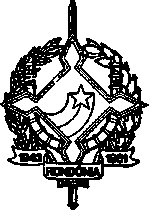 GOVERNO DO ESTADO DE RONDÔNIA GABINETE DO GOVERNADORDECRETO N° 1846     DE  27     DE JANEIRO     DE 1.984O GOVERNADOR DO ESTADO DE RONDÔNIA, no uso de suas atribuições legais, concede afastamento a servidora MARIA DO NASCIMENTO LOPES SOARES, Odontóloga, lotada na Coordenação Oral da Policlínica Oswaldo Cruz, para deslocar-se a cidade de São Paulo-SP, no período de 23 a 30 de janeiro de 1984, a fim de particiapr do Congresso Internacional de Odontologia, sem ônus para este Estado.Porto Velho-RO,26   de  janeiro       de 1.984JANILENE VASCONCELOS DE MELO -Governadora em Exercício-